VALGAMAA MEISTRIVÕISTLUSEDDISCGOLFIS2022J U H E N DI EESMÄRKSelgitada Valgamaa meistrid discgolfis 2022. aastal.II VÕISTLUSTE AEG, KOHT, AJAKAVA1. Võistlused toimuvad 11. septembril 2022.2. Mängitakse Tõrva discgolfi rajal (18 korvi) ja Jaanikese discgolfi rajal (18 korvi). 3. Ajakava:10:30 – 10:40 Kohaloleku kontroll (kohustuslik)10:40 – Mängijate koosolek11:00 – I ring - Jaanikese – koos start14:00 – Lõuna16:00 – II ring – Tõrva – koos start18:30 – AutasustamineIII REGISTREERIMINE1. Osaleda saab ainult eelregistreerimisega! Registreerimine lõppeb10. September 2022 kell 21:002. Registreerida saab Disc Golf Metrix keskkonnas:https://discgolfmetrix.com/23023573. Osavõtutasu iga sportlase kohta on 5 eurot. Osavõtutasu maksta kohapeal.IV OSALEJATELEVõistlusele lubatakse maksimaalselt 108 mängijat (registreerimisejärjekorras). Osa lubatakse võtta kõikidel Valgamaa omavalitsusüksusteterritooriumidel elavatel või töötavatel inimestel, Valgamaa koolideõpilastel, Valgamaa spordiklubide liikmetel või Valgamaale sissekirjutatud inimestel.V KORRALDUS, LÄBIVIIMINE JA TULEMUSTEARVESTAMINEVõistlused korraldab Valgamaa Spordiliit.Tournament Director (TD) – Mairo Mägi ja Ingmar HinnReeglid1. Mängitakse PDGA reeglite järgi (www.pdga.com)2. Mängitakse koos stardiga 1 ring Jaanikese rajal ning üks ring Tõrva rajal. Mõlemad 18 korvi. 3. Pärast I ringi toimub võistlejate ümber grupeerimine tulemustealusel, võistlusklasside kaupa.Võrdsete tulemuste korral auhinnalisel positsioonil selgitatakse paremusjärjestus korraldaja poolt valitud radadel ümberviskamisega.VõistlusklassidVõistlustele pääseb maksimaalselt 108 osalejat. Võistlusklass avatakseainult siis, kui võistlusklassi on registreerunud vähemalt 3 osalejat.Võistlusklassid:Juuniorid 2004a. ja hiljem s.Naised 1984.-2003a.Mehed 1984.-2003.a.Masters 1983.a. ja varemVI AUTASUSTAMINEVõistlusklasside I - III kohale tulnud sportlasi autasustatakse Valgamaameistrivõistluste medali, Valgamaa Spordiliidu diplomi ning korraldajapoolt välja valitud lisaauhindadega.Eriauhind hole-in-one (ühe viskega korvi) viskajale.VII MAJANDAMINEVõistluste läbiviimisega seotud kulud kaetakse osavõtumaksust,  Valgamaa Spordiliidu eelarvest, Valgamaa Kultuurkapitali ekspertgrupis toetusest. Võistlejate lähetamise ja toitlustamisega seotud kulutused kannavad sportlased ise või neid lähetanud organisatsioonid.VIII ÜLDISELTKõik juhendis määratlemata küsimused lahendab Tournament Director.Võistluste korraldaja jätab endale õiguse teha vajadusel juhendismuudatusi.TD: Mairo mägi (mairomagi12345@gmail.com,55502553) 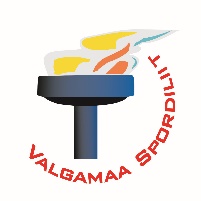 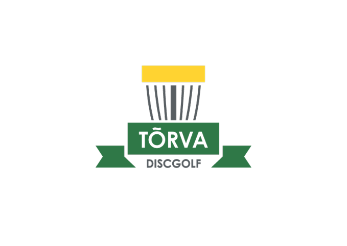 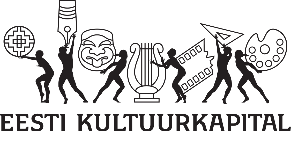 